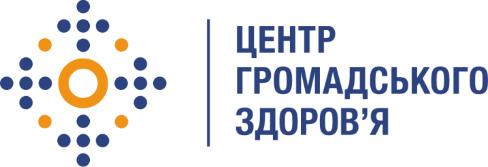 Державна установа
«Центр громадського здоров’я Міністерства охорони здоров’я України» оголошує конкурс на посаду Головного фахівця з комунікацій».Назва позиції: Головний фахівець з комунікацій Інформація щодо установи:Головним завданнями Державної установи «Центр громадського здоров’я Міністерства охорони здоров’я України» (далі - Центр) є діяльність у сфері громадського здоров’я. Центр виконує лікувально-профілактичні, науково-практичні та організаційно-методичні функції у сфері охорони здоров’я з метою забезпечення якості лікування хворих на соціально-небезпечні захворювання, зокрема ВІЛ/СНІД, туберкульоз, наркозалежність, вірусні гепатити тощо, попередження захворювань в контексті розбудови системи громадського здоров’я. Центр приймає участь в розробці регуляторної політики і взаємодіє з іншими міністерствами, науково-дослідними установами, міжнародними установами та громадськими організаціями, що працюють в сфері громадського здоров’я та протидії соціально небезпечним захворюванням.Основні обов'язки:Послуги з інформування щодо опису та основних цілей Проєкту, що мають досягатися через комунікаційну стратегію Центру.Консультації щодо розробки та формулювання основних повідомлень/дописів для передачі аудиторії, а також визначення ключових точок взаємодії та обрання оптимальних майданчиків для їх розповсюдження в рамках Проєкту.Консультації щодо розробки комунікаційного плану в рамках Проєкту.Послуги з визначення типу контенту для комунікації (статті, відео, інфографіка, тощо), включаючи розробку концепції дизайну в межах реалізації Проєкту відповідно до комунікаційної стратегії Центру.Здійснення іншої консультативної й методичної допомоги з питань комунікації в межах Проєкту, зокрема й під час здійснення візитів.Послуги з інформаційного супроводу, тренінгів, конгресів, робочих зустрічей та інших заходів у соціальних медіа Послуги з комунікації з медіа та засобами масової інформації з питань висвітлення інформаціїПослуги з проведення інтерв’ю та збору експертних коментарів для підготовки інформаційних матеріалів  Вимоги до професійної компетентності:Досвід реалізації комунікаційних стратегій відповідно до календарного плану;Досвід розробки та проведення інформаційних кампаній;Досвід висвітлення інформаційних приводів;Успішний досвід підготовки та проведення заходів (інформаційних сесій, конференцій, вебінарів та онлайн-презентацій);Досвід підготовки інформаційних матеріалів (постів у соцмережах, анонсів, релізів до заяв, повідомлень, матеріалів для ЗМІ тощо);Досвід участі у виробленні креативних інформаційних продуктів (візуальних концепцій, тизерів, брошур та презентацій);Досвід здійснення моніторингу та аналізу надходження інформації з соціальних мереж та веб-даних, зокрема виходів ефірів, коментарів, інтерв’ю та публікацій за участю представників Замовника.Резюме мають бути надіслані електронною поштою на електронну адресу: vacancies@phc.org.ua. В темі листа, будь ласка, зазначте: «119  – 2024 Головний фахівець з комунікацій»Термін подання документів – до 19 лютого 2024 року, реєстрація документів 
завершується о 18:00.За результатами відбору резюме успішні кандидати будуть запрошені до участі у співбесіді. У зв’язку з великою кількістю заявок, ми будемо контактувати лише з кандидатами, запрошеними на співбесіду. Умови завдання та контракту можуть бути докладніше обговорені під час співбесіди.Державна установа «Центр громадського здоров’я Міністерства охорони здоров’я України» залишає за собою право повторно розмістити оголошення про вакансію, скасувати конкурс на заміщення вакансії, запропонувати посаду зі зміненими обов’язками чи з іншою тривалістю контракту.